OBJEDNÁVKA-SMLOUVA O DÍLO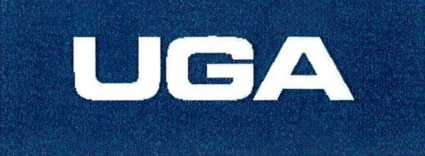 Vrácením potvrzené objednávky vzniká smlouva
o dílo, jejíž neupravené podmínky se řídí
občanským zákoníkem č. 89/2012 Sb. v platném znění.Předmět plněníCena (CZK)	Termín plnění:bez DPHObjednáváme u Vás zhotovení AB povrchů po provedené rekonstrukci STL plynovodu ul. U Papírny - Písek
dle přiloženého rozpočtu15.12.2021Za U G A, spol. s r. o. je na základě pověření společností ve věcech smluvních oprávněn
jednat Ing. Josef Kelemen, MBA
Tel. xxxZa U G A, spol. s r. o. je na základě pověření společnosti ve věcech technických oprávněn
jednat xxx
Tel. xxxCelková cena netto bez DPH v CZK:117 037,09 KčZa objednatele:Ing. Josef Kelemen, MBAjméno oprávněné osoby,
razítko, podpisvedoucí nákupu
materiálu a služebČíslo objednávky:023/2021Vyřizuje:Kelemen ml.Ze dne:10.12.2021Adresa zhotovitele
Městské služby Písek, s. r. o.
p. xxx
Pražská 372
397 01 PÍSEKMísto plnění:Rek. STL Písek - ul. U PapírnyMísto plnění:Rek. STL Písek - ul. U PapírnyFaktura bez uvedeného čísla naší objednávky Vám bude vrácena.
Platební podmínka: 30 dní
Dodací podmínka: 15.12.2021
Číslo stavby: 017/2020Zhotovitel:Zhotovitel:Objednatel:Městské služby Písek, s. r. o.Městské služby Písek, s. r. o.U G A, spol. s r. o., Oldřichovská 980Pražská 372Pražská 372471 14 Kamenický Šenov397 01 Písek397 01 PísekDIČ: CZ25010522IC: 26016541IC: 26016541Banka: Komerční banka, a. s.Účet: xxx